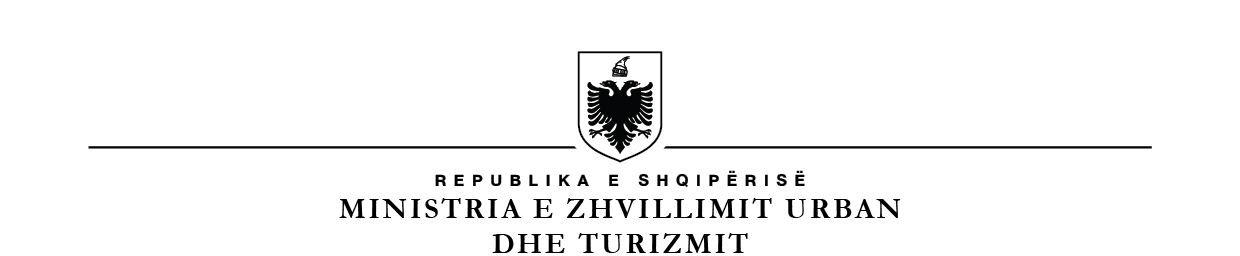 MINISTRIA E ARSIMIT DHE SPORTITDREJTORIA E PËRGJITHSHME E ARSIMIT PARAUNIVERSITARNr._____ prot.                                                                                          Tiranë, më ___.___.2023LISTË VERIFIKIMipËrUdhëzimin nr. 21, datë 18.8.2016 “Për organizimin dhe funksionimin e  gjimnazit me kohë të pjesshme”, i ndryshuar me udhëzimin nr. 23, datë 26.09.2016.Subjekti:_____________________________________ Nr. NIPT ______________________Adresa: ______________________________________________________________________Administratori: _______________________________________________________________Drejtori i shkollës: ____________________________________________________________Tel/Cel: _________________________ Fax: ________________ E-mail: _________________Lloji Aktivitetit: __(Kopsht/AB/AML)_____________________________________________Arsyeja e inspektimit: Inspektim i Programuar           Ri-Inspektim                  Inspektim i Posaçëm  Në zbatim të udhëzimit nr. 21, datë 18.8.2016 “Për organizimin dhe funksionimin e gjimnazit me kohë të pjesshme”, i ndryshuar me udhëzimin nr. 23, datë 26.09.2016. GRUPI I INSPEKTIMIT 		DREJTORI I IAP1.2.NrBaza ligjorePyetjeVlerësimiVlerësimiVlerësimiKomenteNrBaza ligjorePyetjePoJoNAKomentePika 1, neni 1, udhëzimi nr. 21, datë 18.08.2016.A është organizuar gjimnazi me kohë të pjesshme (GJKP), në çdo njësi arsimore vendore, e cila, me vendim të posaçëm, cakton 1 (një) institucion arsimor që ofron gjimnazin me kohë të pjesshme?Pika 1, neni 1, udhëzimi nr. 21, datë 18.08.2016.A zgjat gjimnazi me kohë të pjesshme 4 (katër) vite shkollimi dhe funksionon me tri ditë në javë?Pika 3, neni 1, udhëzimi nr. 21, datë 18.08.2016.A funksionon gjimnazi me kohë të pjesshme në qytetin qendër të njësisë arsimore vendore?Pika 4, neni 1, udhëzimi nr. 21, datë 18.08.2016.A funksionon gjimnazi me kohë të pjesshme si institucion arsimor i veçantë, kur numri i nxënësve të regjistruar është mbi 300?Pika 5, neni 1, udhëzimi nr. 21, datë 18.08.2016.A ka  krijuar drejtoria e shkollës dokumentacion shkollor të veçantë (amzë, indeks amze dhe regjistër klase) për dokumentimin e realizimit të procesit mësimor, kur GJKP-ja funksionon në një gjimnaz me kohë të plotë?Pika 6, neni 1, udhëzimi nr. 21, datë 18.08.2016.A është hartuar nga IZHA-ja dhe miratuar nga ministri i Arsimit dhe Sportit plani mësimor dhe udhëzimi për zbatimin e programeve lëndore të GJKP-së?Pika 7, neni 1, udhëzimi nr. 21, datë 18.08.2016.A është përcaktuar ngarkesa mësimore e mësuesve dhe numri i nxënësve për klasë, sipas akteve nënligjore në fuqi?Neni 2, udhëzimi nr. 21, datë 18.08.2016.A i është dhënë e drejta nxënësit që ka mbushur moshën njëzet e një vjeç dhe nuk e ka përfunduar gjimnazin, për të vijuar gjimnazin me kohë të pjesshme?Neni 3, udhëzimi nr. 21, datë 18.08.2016.(# me udhëzimin nr. 23/16).A i është dhënë e drejta nxënësit që ka dëftesën e lirimit, të fituar brenda vendit ose një dëftesë të njëvlershme me të, të fituar jashtë vendit, dhe është mbi 18 vjeç, ditën e fillimit të vitit shkollor, për  t'ú regjistruar në klasën e dhjetë të gjimnazit me kohë të pjesshme?Pika 1, neni 4, udhëzimi nr. 21, datë 18.08.2016.A i është dhënë e drejta nxënësit që ka fituar dëftesën e klasës së dhjetë të gjimnazit me kohë të plotë brenda vendit,  për t'ú regjistruar në klasën e njëmbëdhjetë të gjimnazit me kohë të pjesshme?Pika 2, neni 4,  udhëzimi nr. 21, datë 18.08.2016.A i është dhënë e drejta nxënësit që ka përfunduar klasën e njëmbëdhjetë të gjimnazit me kohë të plotë brenda vendit, për t'ú regjistruar në klasën e trembëdhjetë të gjimnazit me kohë të pjesshme, nëse rezulton kalues në provimet që duhet të japë për klasën e 12-të? Pika 2, neni 4,  udhëzimi nr. 21, datë 18.08.2016Për lëndët mësimore të klasës së 12-të a i janë bartur rezultatet e klasës së 11-të gjimnazit me kohë të plotë?  Pika 2, neni 4,  udhëzimi nr. 21, datë 18.08.2016A i ka dhënë  provim lëndët e tjera të planit mësimor të klasës së 12-të me kohë të pjesshme?Pika 3, neni 4, udhëzimi nr. 21, datë 18.08.2016.A është regjistruar në klasën e 11-të,dhe/ose të 12-të të gjimnazit me kohë të pjesshme nxënësi që ka fituar dëftesën e klasës së 10-të dhe/ose të 11-të të gjimnazit me kohë të plotë,(sistemi 4-vjeçar),  nëse rezulton kalues në provimet e lëndëve të munguara nga plani mësimor i GJKP-së?Pika 4, neni 4, udhëzimi nr. 21, datë 18.08.2016.A është regjistruar në klasën e 11-të të GJKP-së nxënësi që ka fituar dëftesën e klasës së 10-të të arsimit të mesëm profesional, dhe rezulton kalues në provimet e lëndëve të munguara të planit mësimor të klasës së 10-të të GJKP-së?     Pika 4, neni 4, udhëzimi nr. 21, datë 18.08.2016A është marrë vendimi për numrin e lëndëve të munguara, për të cilat duhet të merret në provim nxënësi, nga drejtoria e shkollës?Pika 5, neni 4, udhëzimi nr. 21, datë 18.08.2016.A janë zhvilluar provimet që organizon gjimnazi me kohë të pjesshme për regjistrimin/et në klasat e ndërmjetme, brenda muajit shtator?Germa a, pika 1, neni 5, udhëzimi nr. 21, datë 18.08.2016.A ka paraqitur nxënësi në institucionin shkollor (GJKP) kopjen e dokumentit të identifikimit, për t’u regjistruar në klasën e dhjetë të gjimnazit me kohë të pjesshme?Germa b, pika 1, neni 5, udhëzimi nr. 21, datë 18.08.2016.A ka paraqitur nxënësi  në institucionin shkollor (GJKP) dëftesën e lirimit ose, në mungesë të saj, vërtetimin origjinal me nota dhe me fotografi, lëshuar nga drejtori i shkollës dhe konfirmuar nga DAR/ZA-ja, ose kopjen e faqes së plotë të amzës, lëshuar nga zyra e Arkivit të Shtetit,  për t’u regjistruar në klasën e dhjetë të gjimnazit me kohë të pjesshme?Germa a, pika 2, neni 5, udhëzimi nr. 21, datë 18.08.2016.A ka paraqitur nxënësi në institucionin shkollor (GJKP) kopjen e dokumentit të identifikimit për t’u regjistruar në klasën e ndërmjetme të gjimnazit me kohë të pjesshme?Germa b, pika 2, neni 5, udhëzimi nr. 21, datë 18.08.2016.A ka paraqitur nxënësi në institucionin shkollor (GJKP) për t’u regjistruar në klasën e ndërmjetme, dëftesën/at e përfundimit të klasës/ave paraardhëse ose, në mungesë, vërtetimin origjinal me nota dhe me fotografi, lëshuar nga drejtori i shkollës dhe konfirmuar nga DAR/ZA-ja përkatëse?Pika 3, neni 5, udhëzimi nr. 21, datë 18.08.2016.A është realizuar regjistrimi i nxënësve  në të gjitha klasat e gjimnazit me kohë të pjesshme, deri 1 (një) ditë para fillimit të vitit shkollor? Pika 3, neni 5, udhëzimi nr. 21, datë 18.08.2016A janë kryer rastet e veçanta të regjistrimit në të gjitha klasat e gjimnazit me kohë të pjesshme, me vendim të arsyetuar të njësisë arsimore vendore?Pika 1, neni 6, udhëzimi nr. 21, datë 18.08.2016.A është realizuar vlerësimi i arritjeve të nxënësve në gjimnazin me kohë pjesshme sipas formave dhe metodologjive që zbatohen për vlerësimin e arritjeve të nxënësve në gjimnazin me kohë të plotë?Pika 2, neni 6, udhëzimi nr. 21, datë 18.08.2016.A janë vlerësuar nxënësit e klasës së 10-të, të vitit shkollor 2016–2017, sipas metodologjisë së vlerësimit të përcaktuar në udhëzimin e MAS-it nr. 14, datë 28.7.2016, “Për vlerësimin e nxënësve në arsimin e mesëm të lartë”?Pika 3, neni 6, udhëzimi nr. 21, datë 18.08.2016.A janë zhvilluar provimet për efekt të njëvlershmërisë vetëm me shkrim?Pika 3, neni 6, udhëzimi nr. 21, datë 18.08.2016A janë hartuar dhe vlerësuar provimet e njëvlershmërisë nga komisionet lëndore, të miratuara me vendim të drejtorisë së shkollës?Pika 4, neni 6, kreu I, udhëzimi nr. 21, datë 18.08.2016.A janë monitoruar nga njësia arsimore vendore çdo fazë e provimeve me shkrim, që zhvillohen në gjimnazin me kohë të pjesshme?Pika 5, neni 6, kreu I, udhëzimi nr. 21, datë 18.08.2016.A janë ruajtur provimet e nxënësve sipas akteve nënligjore në fuqi për të qenë objekt i inspektimit?Pika 1, neni 7, kreu I, udhëzimi nr. 21, datë 18.08.2016.A është klasifikuar pakalues në një lëndë, nxënësi që ka  munguar më shumë se 50% të orëve mësimore vjetore të kësaj lënde?Pika 2, neni 7, kreu I, udhëzimi nr. 21, datë 18.08.2016.A është klasifikuar mbetës në klasë, nxënësi që mungon më shumë se 30% të orëve vjetore të planit mësimor?Pika 3, neni 7, kreu I, udhëzimi nr. 21, datë 18.08.2016.A është marrë në provim me shkrim nga mësuesi i lëndës për temat e programit mësimor që ka munguar, nxënësi që ka munguar deri në 50% të orëve mësimore vjetore të një lënde? Pika 3, neni 7, kreu I, udhëzimi nr. 21, datë 18.08.2016.A janë vendosur notat e çdo provimi për nxënësin që ka munguar deri në 50% të orëve mësimore vjetore të një lënde, në shtylla të veçanta të regjistrit që u përkasin notave për kapitull/kapituj?Pika 4, neni 7, kreu I, udhëzimi nr. 21, datë 18.08.2016.A janë caktuar nga mësuesi i lëndës dhe miratuar nga drejtori i shkollës datat e provimeve, për detyrimin sipas pikës 3 të këtij neni? Pika 1, neni 8, kreu I, udhëzimi nr. 21, datë 18.08.2016.A ka filluar zbatimi i planit mësimor i GJKP-së nr. 7380 prot., datë 20.7.2016, i miratuar nga MAS-i, në klasën e 10-të të vitit shkollor 2016–2017?Germa a, neni 9, udhëzimi nr. 21, datë 18.08.2016.A ka përcaktuar njësia arsimore vendore gjimnazin me kohë të pjesshme?Germa b, neni 9, udhëzimi nr. 21, datë 18.8.2016.A ka miratuar njësia arsimore vendore,  ditët e javës për zhvillimin e mësimit sipas propozimit të drejtorit të gjimnazit me kohë të pjesshme?   Germa c, neni 9, udhëzimi nr. 21, datë 18.08.2016.A ka kryer njësia arsimore vendore  procedurën e njëvlershmërisë së dokumentacionit të nxënësve që vijnë nga jashtë vendit?Germa d, neni 9, udhëzimi nr. 21, datë 18.08.2016.A e ka monitoruar njësia arsimore vendore gjimnazin me kohë të pjesshme, për procedurat e regjistrimit, të frekuentimit dhe procesin mësimor në tërësi?